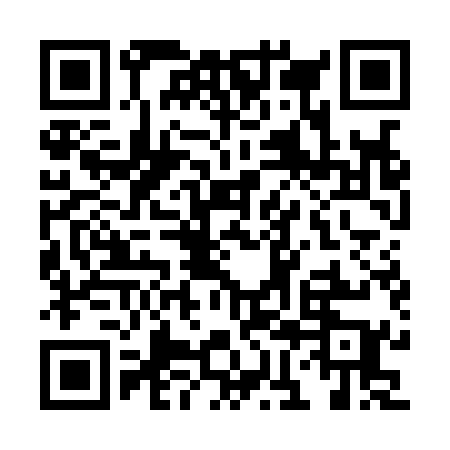 Ramadan times for Acquaformosa, ItalyMon 11 Mar 2024 - Wed 10 Apr 2024High Latitude Method: Angle Based RulePrayer Calculation Method: Muslim World LeagueAsar Calculation Method: HanafiPrayer times provided by https://www.salahtimes.comDateDayFajrSuhurSunriseDhuhrAsrIftarMaghribIsha11Mon4:434:436:1312:064:145:595:597:2312Tue4:424:426:1112:054:146:006:007:2413Wed4:404:406:1012:054:156:016:017:2514Thu4:384:386:0812:054:166:026:027:2615Fri4:374:376:0712:044:176:036:037:2816Sat4:354:356:0512:044:186:046:047:2917Sun4:334:336:0312:044:186:056:057:3018Mon4:324:326:0212:044:196:066:067:3119Tue4:304:306:0012:034:206:076:077:3220Wed4:284:285:5912:034:216:086:087:3321Thu4:274:275:5712:034:216:096:097:3422Fri4:254:255:5512:024:226:106:107:3523Sat4:234:235:5412:024:236:116:117:3624Sun4:214:215:5212:024:246:126:127:3825Mon4:194:195:5112:014:246:136:137:3926Tue4:184:185:4912:014:256:146:147:4027Wed4:164:165:4712:014:266:156:157:4128Thu4:144:145:4612:014:276:166:167:4229Fri4:124:125:4412:004:276:176:177:4330Sat4:114:115:4312:004:286:186:187:4531Sun5:095:096:411:005:297:197:198:461Mon5:075:076:3912:595:297:207:208:472Tue5:055:056:3812:595:307:217:218:483Wed5:035:036:3612:595:317:227:228:494Thu5:015:016:3512:595:317:237:238:515Fri5:005:006:3312:585:327:247:248:526Sat4:584:586:3112:585:337:257:258:537Sun4:564:566:3012:585:337:267:268:548Mon4:544:546:2812:575:347:277:278:569Tue4:524:526:2712:575:347:287:288:5710Wed4:504:506:2512:575:357:297:298:58